О внесении изменений в постановление Администрации Североуральского городского округа от 07.05.2019 № 479 «Об образовании избирательных участков, участков референдума на территории Североуральского городского округа для проведения выборов и референдумов всех уровней»Руководствуясь Федеральным законом от 12 июня 2002 года № 67-ФЗ 
«Об основных гарантиях избирательных прав и права на участие в референдуме граждан Российской Федерации», Избирательным кодексом Свердловской области, Уставом Североуральского городского округа, в связи с завершением капитального ремонта здания детского юношеского досугового центра «Ровесник» Муниципального автономного учреждения культуры «Центр культуры и искусства» и с целью повышения уровня доступности гражданами избирательного участка № 2459 Администрация Североуральского городского округаПОСТАНОВЛЯЕТ:1. Внести в постановление Администрации Североуральского городского округа от 07.05.2019 № 479 «Об образовании избирательных участков, участков референдума на территории Североуральского городского округа для проведения выборов и референдумов всех уровней» следующие изменения: подпункт 13 пункта 1 изложить в следующей редакции:«13) избирательный участок № 2459 с центром в здании детского юношеского досугового центра «Ровесник» Муниципального автономного учреждения культуры «Центр культуры и искусства», город Североуральск, поселок Третий Северный, улица Кедровая, дом 19 (1250 избирателей)Описание границ участка:поселок Третий Северный – все дома;».2. Контроль за исполнением настоящего постановления оставляю за собой.3. Настоящее постановление опубликовать в газете «Наше слово» и на официальном сайте Администрации Североуральского городского округа 
не позднее 21 февраля 2020 года.Глава Североуральского городского округа				         В.П. Матюшенко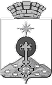 АДМИНИСТРАЦИЯ СЕВЕРОУРАЛЬСКОГО ГОРОДСКОГО ОКРУГА ПОСТАНОВЛЕНИЕАДМИНИСТРАЦИЯ СЕВЕРОУРАЛЬСКОГО ГОРОДСКОГО ОКРУГА ПОСТАНОВЛЕНИЕ11.02.2020                                                                                                         № 153                                                                                                        № 153г. Североуральскг. Североуральск